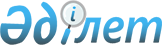 Об утверждении регионального перечня приоритетных видов спорта в Жамбылской областиПостановление акимата Жамбылской области от 27 ноября 2017 года № 261. Зарегистрировано Департаментом юстиции Жамбылской области 22 декабря 2017 года № 3644
      Примечание РЦПИ.

      В тексте документа сохранена пунктуация и орфография оригинала.
      В соответствии с Законом Республики Казахстан от 3 июля 2014 года "О физической культуре и спорте" и Законом Республики Казахстан от 23 января 2001 года "О местном государственном управлении и самоуправлении в Республике Казахстан" акимат Жамбылской области ПОСТАНОВЛЯЕТ:
      1. Утвердить региональный перечень приоритетных видов спорта согласно приложению к настоящему постановлению.
      2. Коммунальному государственному учреждению "Управление физической культуры и спорта акимата Жамбылской области" в установленном законодательством порядке обеспечить:
      1) государственную регистрацию настоящего постановления в органах юстиции;
      2) в течение десяти календарных дней после государственной регистрации настоящего постановления его направление на официальное опубликование; 
      3) размещение настоящего постановления на интернет-ресурсе акимата Жамбылской области; 
      4) в течение десяти рабочих дней после государственной регистрации настоящего постановления представление в отдел по работе с правоохранительными органами и правового обеспечения аппарата акима области сведений об исполнении мероприятий, предусмотренных подпунктами 1), 2) и 3) настоящего пункта;
      5) принятие иных мер, вытекающих из настоящего постановления. 
      3. Контроль за исполнением настоящего постановления возложить на заместителя акима области Е. Манжуова.
      4. Настоящее постановление вступает в силу со дня государственной регистрации в органах юстиции и вводится в действие по истечении десяти календарных дней после дня его первого официального опубликования. 
      "СОГЛАСОВАНО"
      Министр Культуры и спорта
      Республики Казахстан
      А. Мухамедиулы
      "30" ноября 2017 года Региональный перечень приоритетных видов спорта Жамбылской области
					© 2012. РГП на ПХВ «Институт законодательства и правовой информации Республики Казахстан» Министерства юстиции Республики Казахстан
				
      Аким области

К. Кокрекбаев
Приложение к постановлению
акимата Жамбылской области
от "27" ноября 2017 года № 261
Наименование вида спорта
Наименование вида спорта
Наименование вида спорта
Наименование вида спорта
Наименование вида спорта
Наименование вида спорта
Наименование вида спорта
Наименование групп
№
Наименование не олимпийского вида спорта
Наименование летнего олимпийского вида спорта
Наименование зимнего олимпийского видаспорта
Паралимпийские виды спорта
Наименование национального вида спорта
Группа "А"
1.
Кикбоксинг
Бокс
Дзюдо (с поражением органов зрения)
Асық ату 
Группа "А"
2.
Армрестлинг
Велоспорт
Плавание (с поражением опорно двигательного аппарата)
Көкпар
Группа "А"
3.
Самбо
Греко-римская борьба
Легкая атлетика (с поражением опорно двигательного аппарата)
Қазақ күресі 
Группа "А"
4.
Дзюдо 
Пауэрливтинг (с поражением опорно двигательного аппарата)
Тоғызқұмалақ
Группа "А"
5.
Вольная борьба 

(мужчины, женщины)
Таеквондо (с поражением опорно двигательного аппарата)
Группа "А"
6.
Легкая атлетика
Настольный теннис (с поражением опорно двигательного аппарата)
Группа "А"
7.
Плавание
Группа "А"
8.
Каратэ-до
Группа "А"
9.
Водное поло
Группа "А"
10.
Таеквондо
Группа "В"
1.
Борьба на поясах
Тяжелая атлетика
Аударыспақ 
Группа "В"
2.
Спортивный танец
Баскетбол
Құсбегі
Группа "В"
3.
Гиревой спорт
Прыжки на акробатической дорожке, батуте
Теңге ілу 
Группа "В"
4.
Шашки 
Волейбол 
Жекпе-жек 
Группа "В"
5.
Киокушинкай-кан каратэ 
Современное пятиборье 
Группа "В"
6.
Панкратион, грепплинг 
Скалолазание
Группа "В"
7.
Спортивная акробатика 
Пулевая стрельба
Группа "В"
8.
Сурдо греко-римская и вольная борьба 
Настольный теннис
Группа "В"
9.
Сурдо легкая атлетика
Футбол
Группа "В"
10.
Ушу-саньда
Группа "В"
11.
Шахматы
Группа "С"
1.
Боевое самбо
Хоккей на траве
Бес тас 
Группа "С"
2.
Бодибилдинг, фитнес
Художетсвенная гимнастика 
Жамбы ату
Группа "С"
3.
Рукопашный бой
Гандбол
Ордасабы
Группа "С"
4.
ММА смешенное единоборство
Регби
Группа "С"
5.
Президенсткое многоборье
Триатлон
Группа "С"
6.
Спортивное оренитрование 
Большой теннис
Группа "С"
7.
Сурдо настольный теннис